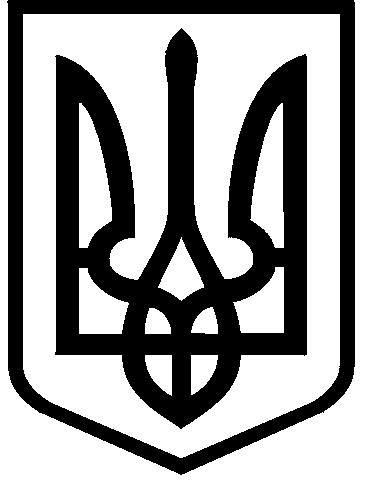 КИЇВСЬКА МІСЬКА РАДАII сесія  IX скликанняРІШЕННЯ____________№_______________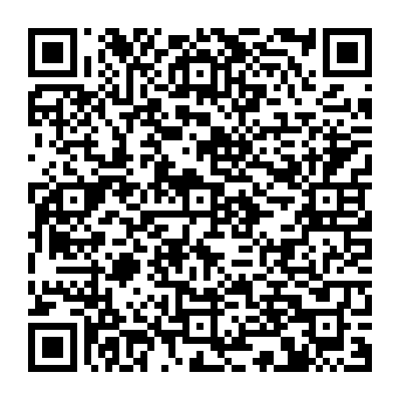 Відповідно до статей 9, 93, 141 Земельного кодексу України, статті 31 Закону України «Про оренду землі», пункту 34 частини першої статті 26 Закону України «Про місцеве самоврядування в Україні», розглянувши звернення товариства з обмеженою відповідальністю «Науково-виробниче підприємство «Рестін» від 06 травня 2022 року № 716494056 про поновлення договору оренди земельної ділянки від 03 лютого 2011 року № 79-6-00803 (зі змінами) з доданими документами, враховуючи листи Голосіївської районної в місті Києві державної адміністрації від 16 квітня 2021 року № 100-5636, від 13 липня 2022 року                               № 100-4818, неналежне санітарне утримання земельної ділянки, невиконання орендарем умов договору оренди земельної ділянки та супротив громадськості щодо майбутнього будівництва, Київська міська радаВИРІШИЛА: Відмовити товариству з обмеженою відповідальністю                                   «Науково-виробниче підприємство «РЕСТІН» в поновленні договору                    оренди земельної ділянки від 03 лютого 2011 року № 79-6-00803 (з урахуванням додаткової угоди про поновлення, укладеної постановою Київського апеляційного господарського суду від 25 липня 2017 року у справі                                        № 910/7795/16) для будівництва, експлуатації та обслуговування                                 офісно-житлового комплексу з допоміжними приміщеннями та паркінгом                       на вул. Жилянській, 96-А у Голосіївському районі м. Києва (кадастровий                    номер земельної ділянки 8000000000:72:082:0019; площа 0,5401 га; категорія земель – землі житлової та громадської забудови; код  виду цільового призначення – 02.07; справа № 716494056).Департаменту земельних ресурсів виконавчого органу Київської міської ради (Київської міської державної адміністрації) поінформувати товариство                     з обмеженою відповідальністю «Науково-виробниче підприємство «РЕСТІН»              про прийняття цього рішення.Товариству з обмеженою відповідальністю «Науково-виробниче підприємство «РЕСТІН» звільнити земельну ділянку, зазначену у пункті 1 вказаного рішення, привівши її у стан, придатний для подальшого використання.Контроль за виконанням цього рішення покласти на постійну комісію Київської міської ради з питань архітектури, містобудування та земельних відносин.ПОДАННЯ:Про відмову товариству з обмеженою відповідальністю «Науково-виробниче підприємство «РЕСТІН» в поновленні договору оренди земельної ділянки                            від 03 лютого 2011 року                                                                       № 79-6-00803 (зі змінами)Київський міський головаВіталій КЛИЧКОЗаступник голови Київської міської державної адміністраціїз питань здійснення самоврядних повноваженьПетро ОЛЕНИЧДиректор Департаменту земельних ресурсів виконавчого органу Київської міської ради (Київської міської державної адміністрації)Валентина ПЕЛИХНачальник юридичного управління Департаменту земельних ресурсіввиконавчого органу Київської міської ради(Київської міської державної адміністрації)Дмитро РАДЗІЄВСЬКИЙПОГОДЖЕНО:Постійна комісія Київської міської радиз питань архітектури, містобудуваннята земельних відносинГолова	Секретар			Михайло ТЕРЕНТЬЄВЮрій ФЕДОРЕНКОВ.о. начальника управління правового забезпечення діяльності Київської міської радиВалентина ПОЛОЖИШНИК